The Boy at the Back of the Class Chapters 1-4Year 5 Tuesday LessonWhat are your first impressions of Mrs Khan?Complete the person below with words or phrases that describe her.Underneath your person, find evidence in the text to support your description and quote it.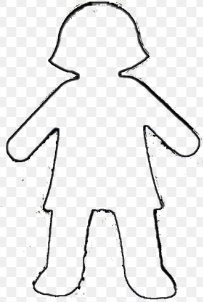 QUOTES TO SUPPORT YOUR DESCRIPTION